PERSONAL DETAILSEDUCATION DETAILSEXPERIENCEWORKS PROFILE                                                                                               SKILLSPROFILE                                                                                               Hello! I'm Varun, a 30 year old Web/Graphic developer/designer and IT Assistant Manager having 10.6 years of experience PROFESSIONAL SUMMARY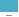 Experienced Assistant It Manager/Web Developer with 10.6 years of Experience. Skilled in PHP, HTML 5, MYSQL, SQL, Graphic Designing C#./VB.net, Web Applications and Web development. Professional graduated from Manonmaniam Sundaranar University SELF-ACCOMPLISHMENT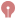 I hereby declare that the above-mentioned information is correct and very much sincere as far my knowledge.Date:18/12/2017											Place: Dubai                                                                             					  (Varun)LanguageEnglish, Hindi, Malayalam, TamilD.O.B9 February 1987SexMaleEXP10 years 6 monthsMarital StatusMarriedEmailVarun.375603@2freemail.com NationalityIndianDegreeBachelor of computer ApplicationGraduation PeriodSep, 2006 - Nov, 2009 (3 years 3 months)CollegeManonmaniam Sundaranar University (http://www.msuniv.ac.in/)PlaceTamil NaduDegreeDiploma in Information TechnologyGraduation PeriodJun, 2004 - Jun, 2007 (3 years 1 month)CollegeNTTF IT CenterPlaceKarnatakaDegreeDiploma in 2D and 3D animationGraduation PeriodDec, 2009 - Jun, 2010 (7 months)CollegeG Tec Education center (Glosoft Technologies), Kannur (Kerala, IndiaPlaceKeralaAbdulla H. Al Mutawa Sons CoWeb Developer / IT Assistant ManagerApr 2011 -  Oct, 2017 (6 years 9 months)Develop new Web applications as identified by supervisor and management through packaged and customized applicationsCreate a company-wide Intranet, allowing data manipulation for each internal staff member.Maintain and enhance existing Web applications and all internal systems are integrated.Perform complete testing of Web applications unit and system, engaging users as necessary Conduct all user acceptances testing, and report results.Design and implement user-driven templates, databases and interfaces for ease of use.Develop database-driven Web interfaces for rapid, real-time information sharing.Develop external Web portals allowing users to input and retrieve accurate information.To monitor web server and site technical performance.Develops software solutions by studying information needs; conferring with users; studying systems flow, data usage, and work processes; investigating problem areas; following the software development lifecycle.Ability to understand, perform logical trouble-shooting steps to isolate and resolve network problemsHandle incidents escalated from helpdesk on server end issues.Owlet SolutionsSenior Web Developer Jun, 2010 - Feb, 2011 (9 months)Conceptualized, planned and executed original designs for a wide range of website properties.Worked closely with social media team on Word Press blogs and social media marketing.Communicated neutrally, empathically and comfortably with team members, clients and customers.Defined new approaches to complex design problems.Designed and developed computer software web applications.Designed PHP-based multi-threaded admin web applications.Strengthened developmental methodologies by introducing a code quality document.Worked closely with clients to establish problem specifications and system designs.Implemented Search Engine Optimizations to improve search results and business flow.G-tec Education centerIT Consultant, Software Engineer, ProgrammerDec, 2009 - Jun, 2010 (7 months)Teaching Position Type Licensed, Certified Teacher, Training, Application Development, Project Manager, Project Leader,Programmer.Teaching the Basics of Web/Software development and design tools.Making the students to work on Real time project.Project-coordinator for the University students.Trainer for the other Center faculties.DoInfosFreelance Web developerDec, 2008 - Jun, 2009 (7 months)	Application Development,Project Manager, Project Leader, Programmer, Other IT.Worked closely with clients to establish problem specifications and system designs.Conceptualized, planned and executed original designs for a wide range of website properties.Designed print and marketing initiatives for all website properties.Identified and eliminated website bugs to improve user experience.Completely updated and redesigned user experience for company website.e4e Business Solutions India Private Ltd.Technical Support EngineerJan, 2007 - Dec, 2008 (2 years)	The Agent aggregates event information from the open Web and user-contributed content using Fetch Agent Builder which efficiently extract and aggregate large volumes of web data, with no programming required.Users can precisely specify what they want to extract from individual web sites The Platform can transform heterogeneous data from multiple sources into a uniform, sourceindependentformat.Data can be extracted on demand or on a schedule, and intelligent alerts can be generated by our monitoring software. Fetch's Portal and Toolbar products allow end users convenient access to collected data.www.almutawa.com.sa/portal/viforms/ www.almutawa.com.sa/AMSHC/www.alyafya.net/wp/www.steakhousepayyanur.com/www.ami-sa.com/www.grandtejas.com/www.janayen-catering.com/www.litco.com.sa/www.almutawa.com.sa/viwebsite/ www.handcraftgroup.com/www.almutawa.com.sawww.qalsgroup.comPHP.Net developmentWeb Application DevelopmentWeb DevelopmentHTMLC#.NETWeb DesignVB.NETGraphic DesignInnovativeMySQLAdobe Products (Photoshop,Illustrator,Flash,InDesign)CSS expertiseSelf-motivatedJavaScriptTeam managementKNOWLEDGEHOBBIESTypographyMoviesGrids and layoutMusicUser experienceCricketResponsive designPhotographyTeamworkVideo gamesClient liaisonReading